What does this mean for me? 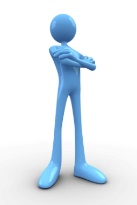 Self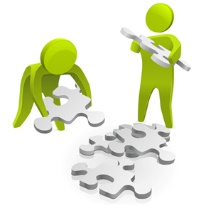 Task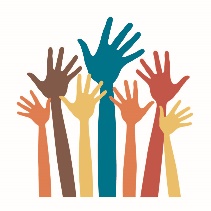 ImpactWhat does this mean for you? Your beliefs, values, knowledge?What does this mean for your teaching and learning in science? How does this impact your students? 